BULLETIN D’INSCRIPTION INDIVIDUEL(nombre de places limité)Programme de Réussite Educative6 allée de la Commune94140 AlfortvilleTèl : 01 43 75 89 75Email : reu.educ.alfortville2013@gmail.comNom :		                          _/_/_/_/_/_/_/_/_/_/_/_/_/_/_/_/_/_/_/_/_/_/_/_/_/_/_/_/Prénom :			  _/_/_/_/_/_/_/_/_/_/_/_/_/_/_/_/_/_/_/_/_/_/_/_/_/_/_/_/Fonction :			  _/_/_/_/_/_/_/_/_/_/_/_/_/_/_/_/_/_/_/_/_/_/_/_/_/_/_/_/Organisme/employeur :            _/_/_/_/_/_/_/_/_/_/_/_/_/_/_/_/_/_/_/_/_/_/_/_/_/_/_/_/Service :   		              _/_/_/_/_/_/_/_/_/_/_/_/_/_/_/_/_/_/_/_/_/_/_/_/_/_/_/_/Numéro de tel professionnel :  _/_/_/_/_/_/_/_/_/_/Email : 			  _/_/_/_/_/_/_/_/_/_/_/_/_/_/_/_/_/_/_/_/_/_/_/_/_/_/_/_/Adresse professionnelle :         _/_/_/_/_/_/_/_/_/_/_/_/_/_/_/_/_/_/_/_/_/_/_/_/_/_/_/_/Ville :     			   _/_/_/_/_/_/_/_/_/_/_/_/_/_/_/_/_/_/_/_/_/_/_/_/_/_/_/_/ Code postal : 			 _/_/_/_/_/ Inscriptions :			Toute la journée  	Matin  					Après-midi 	            Serez-vous présent pour le repas ?Oui       	Non  		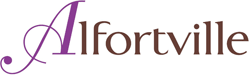 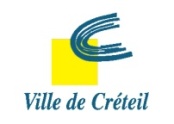 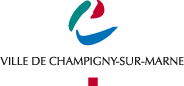 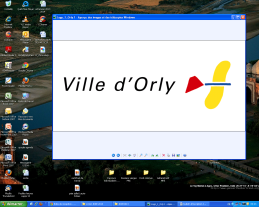 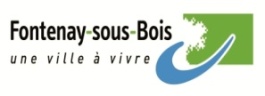 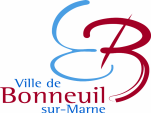 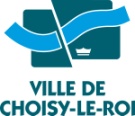 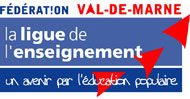 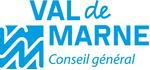 Vendredi 6 Décembre 2013 à Alfortville3ème RENCONTRE DEPARTEMENTALEDES ACTEURS DE LA REUSSITE EDUCATIVE DU VAL-DE-MARNEFaut-il vraiment tout un village pour éduquer un enfant ?